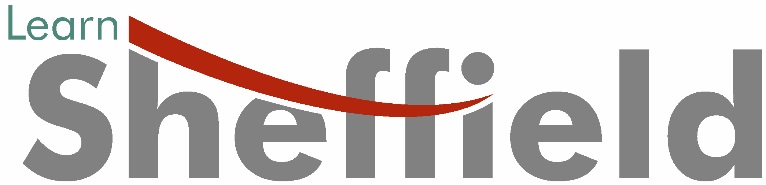 Company No. 09734238		NOTICE is hereby given that the second, reconvened ANNUAL GENERAL MEETING / EXTRA ORDINARY GENERAL MEETING of the Company has been postponed to THURSDAY 22 MARCH 2018, 6.30 pm at LEARN SHEFFIELD TRAINING AND DEVELOPMENT HUB, Lees Hall Road, Sheffield, S8 9JP, for the purpose of considering and, if thought fit, passing the following as Resolutions.AGM RESOLUTIONSTo receive the audited Financial Statements for the period 1 September 2016 to 31 August 2017 (to follow)To receive the Directors’ report on activities during 2016/17 (to follow)To re-appoint Hart Shaw LLP as auditors of the Company and resolve that their remuneration be determined by the Board of Directors.To note the resignations of the following Directors – Darren Tidmarsh
Joel WirthTo appoint Directors from the Secondary Schools and FE Colleges sectors with immediate effect for a 3 year period. Details will be announced at the meeting following completion of the nomination and ballot process.In addition to the reconvened AGM the Board of Directors called an Extra General Meeting for Members to consider and if thought fit, to pass the following resolutionEGM RESOLUTIONThat the present Articles of Association of the Company be amended by replacing the current Articles in their entirety with the form of Articles (attached)BY ORDER OF THE BOARD......................................................ClerkDATED              	 Registered Office:  	Lees Hall Road, Sheffield, South Yorkshire, S8 9JPNote:	A member entitled to attend and vote is entitled to appoint the Chair of the Board to be their proxy to attend and, on a poll, vote instead of them.